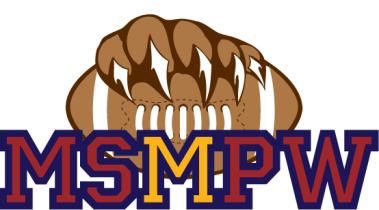 September 26th, 2018 MSMPW Board MeetingOpen Meeting:	6:30PMVote to adopt last month’s meeting minutes:	7Yea		0NayAttendees:	Roll CallBlake Jordan, Michael Carroll, Jill Jenness, Terra Carroll, Tasha Swain, Marianna Boyd, Trinity Spencer, Jeff Cook, Matt SpencerVisitors:	NoneAgendaOfficer reports:President report:	League Business:  League has adopted a new MM clarification rules.  League first round playoffs will be on 10/27 at MSHS.  League championships will be at Valley Christian on 11/3.Association Business:  Secretary has resigned as of 9/22/18.Vice President report:	No reportTreasurer report:	Checking account balance:  $9,466.28.  A/P-We still have bills associated with porta potties and WOA refs for MM games.  Discount card fundraiser bill of $1,000.00 that will come out of card sales proceeds.Secretary report:	Position vacantFootball Commissioner report:	Not presentCheer Commissioner report:	No reportFootball Coaching Director report:	Not presentCheer Coaching Director report:	No reportScholastics Director report:	18 kids eligible for all American scholastics.  Currently completing applications for submission to the league and regionals.	Area Coordinator report:	No reportDevelopment and Fundraising report:	Currently collecting monies from card fundraiser.  Looking to be completed by 10/12/18 and all monies collected.Scholarships Coordinator report:	Position vacant		Equipment Manager report:	No reportWeb/Media Manager report:	Not presentNew Business:Final registration:  129 Players.  108 football 	21 cheer Seeking coaches for TM, MM, JPW, PW and Unlimited divisions for next season.  If anyone knows someone interested in coaching please have them contact myself or the football coaching director.Open Board Positions:  Secretary, Scholarships CoordinatorTotal for equipment purchase this year:  $5,460.05Total for helmet reconditioning this year:  $2,043.00Total for Jerseys this year:	 $8,061.76Total league fees this year:  $6,021.00We are hosting at home on 10/13/18.  We are not hosting any games the weekend of 9/29/18.  They have been moved to Zillah.We are hosting first round league playoffs on 10/27/18 at Mt Spokane HS.All associations are required to assist in regional championships at EWU-Roos field on November 17th.Open Discussion:No ItemsAdjourn Meeting:7:30 PM